Сведения, подтверждающие общественно-профессиональное признание результатов реализации программы:Личные достижения педагога: Благодарственные письма Воронович О.Е.Январь 2018 – Благодарственное письмо за успехи, достигнутые в подготовке воспитанников вокального ансамбля «Фантазия» и поддержку инициативы в проведении Областного конкурса профессионального мастерства врачей-неонатологов и педиатров «Сила глаза-2018» (г. Мурманск);
Февраль 2018 – Сертификат участника открытой региональной научно-практической конференции «Доступное дополнительное образование: от детских проб к профессиональному самоопределению» (г. Мурманск);
Март 2018 – Благодарственное письмо за проведение мастер-класса на тему:«Формирование и подбор репертуара как средство повышения исполнительского мастерства и развития вокального потенциала» (г. Мурманск);
Апрель 2018 – Благодарность за подготовку и выступление ансамбля «Фантазия» в региональном проекте «История о северной идентичности» (г. Мурманск);
Апрель 2018 – Благодарность за работу в жюри регионального этапа XI Всероссийского фестиваля творчества кадет «Юные таланты Отчизны» (г. Мурманск);
Апрель 2018 – Благодарственное письмоза помощь в организации областного хореографического фестиваля «Праздник танца – 2018» (г. Мурманск).Март 2019 – Диплом за 2 место в Международном конкурсе «Методическая работа» с конкурсной работой : «Работа над созданием художественного образа и сценических движений в вокальных произведениях». Март 2019 – Диплом за 1 место в Региональном конкурсе лучших образовательных практик в области художественного творчества с конкурсной работой : «Методический кейс к дополнительной общеобразовательной общеразвивающей программе «Музыкальный Олимп». Март 2019 – Благодарность за участие в городской акции «Открой свое сердце» (г.Мурманск)Март 2019 – Благодарность за участие в благотворительной акции «Сердце подскажет» (г.Мурманск) Март 2019 – Благодарственное письмо за активную помощь в подготовке торжественного мероприятия, посвященного 30-й годовщине вывода ограниченного контингента войск из республики Афганистан. (г.Мурманск) Март 2019- Диплом за I место в Региональном конкурсе лучших образовательных практик в области художественного творчества с работой «Методический кейс к дополнительной общеразвивающей программе «Музыкальный Олимп» Март 2019- Благодарность за творческий номер на торжественной церемонии открытия мероприятия XI профильной выставки «Образование. Профессия. Карьера» Апрель2019- Благодарственное письмо за подготовку участника(ов) к межрегиональному конкурсу сольного и ансамблевого пения «Браво»Апрель2019- Благодарность за оказание всесторонней поддержки и участие в мероприятиях Мурманского городского студенческого Совета Апрель 2019- Благодарственное письмо за участие в торжественном мероприятии «Тридцать лет ярких впечатлений», посвященном 30-летию МАУК «Дом культуры Ленинского округа города Мурманска» Апрель 2019 – Благодарность за проведение мастер-класса «Постановка вокальной позиции «Кинофестиваль» и подготовку детей за участия в областном фестивале детского творчества для обучающихся с ограниченными возможностями здоровья «Созвездие- 2019» Оргкомитет ГОБОУ Мурманской КШ №1Апрель 2019 – Благодарственное письмо за высокий профессионализм и педагогическое мастерство. «Певческие ассамблеи» «Грани искусств» г.Сантк-Петербург.Июнь 2020 – Международный онлай-конкурс « Аты-баты»Июнь 2020 –  Благодарность за Международный конкурс «Ты можешь»Июнь 2020 –  Благодарственное письмо за Международный конкурс «Здравствуй, лето»Июль 2020 –   Благодарность за Международный конкурс «GrandVokalEvertFest», Пясецкая Яна – Лауреат 1 степени, Лауреат 3 степениИюль 2020 -  Благодарственное псьмо за  Международный  конкурс «Таланты России»  «Шоу  талантов»,ансамбль «Фантазия» - Лауреат 1 степениИюль 2020 – Благодарственное письмо за  1 Международный конкурс музыкально-художественного творчества «Праздник детства» 19.06.2020 –вебинар по теме: «Современные педагогические технологии в дошкольном образовании: 15.10.2020 -  Благодарность губернатора Мурманской области Д.В. Чибиса «За многолетний  добросовестный труд, профессиональное мастерство, большой личный вклад в системы дополнительного образования детей Мурманской»Декабрь 2020 – Благодарственное письмо за Международный многожанровый конкурс «Вольный дон», Букарева Варвара -Диплом 3 степениДекабрь 2020 – Благодарственное письмо за Всероссийский конкурс «В гостях у сказки», Лауреат 1 степени Декабрь 2020 –Благодарственное письмо за Международный конкурс-марафон искусств  «Зимние забавы», Бронзовый диплом, Публикации Воронович О.Е.:20.06. 2020 – Всероссийский информационно-образовательный портал «Академия педагогических проектов Российской Федерации», по теме «Общеобразовательная общеразвивающая программа"МузыкальныйОлимп",Москва, свидетельство №18696, https://педпроект.рф/воронович-музыкальный-олимп/17.06. 2020 – Международный  образовательный журнал «Педагог», методическая разработка по теме: «Музыкальный мир с помощью иллюстраций и дидактического материала»,  сайт журнала, серия АА № 15110 от 17.06.2020г.Октябрь 2020 – Всероссийский Педжурнал2020,методическая разработка по теме:  «Использование современных информационных технологий в вокальном ансамбле «Фантазия»  , свидетельство  о публикации № 886838Конкурсы Воронович О.Е.:Март - май 2020 – Всероссийский Конкурс программно-методических разработок «Панорама методических кейсов дополнительного образования художественной и социально-педагогической направленностей». Г.Москва. Методический кейс на тему: «Развитие навыков чистого устойчивого интонирования» к дополнительной общеобразовательной общеразвивающей программе «Музыкальный Олимп». Диплом 3 степени.Март 2020 - Региональный конкурс лучших образовательных практик в области художественного творчества детей. Методический Кейс  «Развитие навыков чистого устойчивого интонирования» к дополнительной общеобразовательной общеразвивающей программе «Музыкальный Олимп» Диплом. 1 степени .Июнь 2020 – региональный конкурс практик программ по теме «Музыкальный Олимп», Диплом 1 степени , www.centrsintez.ruИюнь 2020 -  Международный музыкальный конкурс «Симфония весны», авторская песня «Мир  поет, пока смеются дети», «Синтез»,  Лауреат 1 степени, www.centrsintez.ruИюнь 2020 – Всероссийский конкурс методических кейсов по теме: «Музыкальный Олимп», Диплом 3 степени, г. МоскваИюнь 2020 – выступление на конференции в рамках заключительного этапа Всероссийского конкурса  методических кейсов  по теме: «Музыкальный Олимп», г. МоскваИюль 2020 –  Конкурс «Игровые технологии, применяемые в работе вокального ансамбля», педжурналДипломИюль 2020 –  Международного конкурса» Радуга талантов» на тему «Развитие чистого интонирования и совершенствование вокального исполнительства », сертификат № 815115Июль 2020 – Всероссийский профессиональный педагогический  конкурс «Педагогические таланты России»  в номинации «Рабочая программа педагога в соответствии с ФГОС» по теме: Общеобразовательная общеразвивающая программа «Музыкальный Олимп» продвинутого уровня,Диплом 1 степени, г. Москва, ЕВ №11192Сентябрь-октябрь 2020 – Всероссийский конкурс по отбору лучших образовательных программ и моделей индивидуальных учебных планов «Вектор 2020», диплом.19.10.2020 – Всероссийская конференция для педагогов. публикация «Использование современных информационных технологий в вокальном ансамбле Фантазия». Свидетельство №886838. Педжурнал 2020.15.11.2020 – Международный конкурс «Образцовые белые ночи».г.Санкт-Петербург, Диплом  Лауреата 2 степениДекабрь 2020 –Всероссийский конкурс «Векториада-2020», Победитель 3 степени, Методическая разработка по теме: «использование современных информационных технологий в вокальном ансамбле «Фантазия». 21.02.2021г.	Методический продукт (образовательная программа) Название работы: "Общеобразовательная программа "Музыкальные ступеньки". Номинация "Образовательные программы"	Лауреат I степени	Диплом победителя I степени. Выписка из приказа о награждении № В-87 от 01.03.2021. Номер документа: Д - 0038695 № 3869523.03.21 - Методический продукт (образовательная программа). "Развитие навыков чистого устойчивого интонирования с использованием дистанционных технологий к общеобразовательной общеразвивающей программе художественной направленности "Музыкальной Олимп". Диплом за I место. Приказ Министерства образования и науки Мурманской области от 23.03.2021 №41201.03.21 - Международный многожанровый конкурс «Престиж», общеразвивающая общеобразовательная программа «Музыкальные ступеньки»	Международный	Методический продукт (образовательная программа)	общеразвивающая общеобразовательная программа «Музыкальные ступеньки»	. Название материала: "Использование дистанционных и информационных технологий на занятиях по вокалу в детском коллективе "Фантазия"	Лауреат I степениДиплом лауреата I степени, Выписка из приказа № K-1871 от 21.02.2021, номер документа: ДП - 0 №30062 01.03.21 - Методический продукт (образовательная программа) Название работы: «Использование дистанционных  и информационных технологий на занятиях по вокалу в детском коллективе «Фантазия» Диплом за I место. № РО/2021/00776. Всероссийский профессиональный конкурс для педагогов "Организация дистанционного обучения", г.Москва	26 апреля 2021 г. - Всероссийский конкурс "Векториада"-2021. Методический продукт (образовательная программа). "Современные подходы и развитие исполнительского мастерства в вокальном ансамбле "Фантазия". Диплом победителя (I место). № 2021-01-001-0375-51Региональный конкурс лучших образовательных практик в области художественного творчества детей. Номинация:  "Реализация образовательных практик художетсвенной направленности с использованием дистанционных образовательных технологий".	Вебинары Воронович О.Е.:05.06.2020 - вебинар по теме: «Ресурсы педагогики искусства в дополнительном образовании детей: возможности применения и развития», общеобразовательное учреждение г. Москвы «Воробьевы горы», сертификат № 105-2020-06-05 , (2часа)09.06.2020 –вебинар по теме: «Современные педагогические технологии в дошкольном образовании:15.06.2020 - вебинар по теме: «Ресурсы педагогики искусства в дополнительном образовании детей: возможности применения и развития», общеобразовательное учреждение г. Москвы «Воробьевы горы», сертификат № 2020-06-05-110, (2часа)19.06.2020 –вебинар по теме: «Современные педагогические технологии в дошкольном образовании: риски внедрения и дополнительные возможности развития». Лаборатория знания «БЕНОМ». (1 час).19.10.2020 – обучающий вебинар по работе с дополнительным модулем автоматизированной информационной системы 51.ПДФО «Система дистанционного образования», ГАУДО МО «МОЦДО «Лапландия»11.12.20 – Межрегиональный семинар «Профессия концертмейстера вXXIвеке, «Классика без границ» ,ГАУДПО МО «Институт развития образования» , Фонд поддержки и развития музыкального и театрального искусства, «Музыкальные Надежды Арктики»Курсы22.10.2020 –06.11.2020 –курсы повышения квалификации , обучение по дополнительной профессиональной программе «Внедрение целевой модели развития региональных систем дополнительного образования детей»,ГАУДО МО «МОЦДО «Лапландия» (24 часа), Удостоверение о повышении квалификации № 0010223 марта 2021 г. по 23 апреля 2021 г. - Курсы повышения квалификации "Современные подходы к профессиональной деятельности преподавателя по классу вокально-хоровых дисциплин"	. Повышение компетенций	"Современные подходы к профессиональной деятельности преподавателя по классу вокально-хоровых дисциплин". Документ о квалификации 510000041112  Государственное автономное учреждение дополнительного профессионального образования Мурманской области "Институт развития образования".Выступления на конференции19.10.2020–Всероссийская конференция для педагогов «Педжурнал 2020». Выступление по теме: «использование ИКТ в образовательном процессе в условиях реализации ФГОС»07.12.2020 – областной вебинар по подготовке к региональному конкурсу лучших  образовательных практик в области художественного творчества ГАУДО МО «МОЦДО «Лапландия», выступление «Методический кейс к программе общеразвивающей общеобразовательной «Музыкальный Олимп», комплексный подход к методическому сопровождению реализации программы.                                                    Работа в составе Жюри28.11. 2020 – Министерство образования и науки Мурманской области, протокол . областной туристко-краеведческий слет обучающихся . Музыкальный конкурс туристкой песни «Посидим с товарищами у костра», В составе жюри- судья.22.12-25.12.20- г.Котлас Архангельской обл. lll Межрайонный онлайн  фестиваль  конкурса новогодней песни «Снегири», Котласский ДК. В составе жюри.                                                СМИ12.10.2020 – Вечерний Мурманск «Солистка Мурманского вокального ансамбляТкаченко Эмилия победила на международном конкурсе детского и юношеского творчества «Образцовые белые ночи»30.10. 2020 - Вечерний Мурманск «Победительницу «Образцовых белых ночей из Мурманска Ткаченко Эмилию  награждают онлайн.06.11.2020 – Вечерний Мурманск «Солистка вокального ансамбля из Мурманска  победила в международном конкурсе «Млечный Путь»06.11.2020 – Аргументы и факты  «Солистка вокального ансамбля из Мурманска   победила в международном конкурсе «Млечный Путь»06.11.2020 – Аргументы и факты  «Солистка вокального ансамбля из Мурманска Марочкина Дарья  победила в международном конкурсе «Млечный Путь»06.11.2020 – Государственная телерадиокомпания Мурман –«Юная певица Дарья Марочкина из Мурманска победила в международном конкурсе «Млечный Путь», который проходил в Ростове- на- Дону.06.11.2020 – Вечерний Мурманск  «С песней на полюс», «Солистка Мурманского вокального ансамбля Ткаченко Эмилия победила на международном конкурсе детского и юношеского творчества «Образцовые белые ночи»06.11.2020 – Арктик- ТВ  РФ, г.Мурманск.  «Лапландии 35». Репортаж участников ансамбля «Фантазия»Дополнительные сведения (разработка и апробация дополнительных общеразвивающих программ, повышение квалификации во II -м полугодии 2018-2019 учебного года, работа со СМИ, участие в работе общественных советов и комиссий, личные достижения)  _18.01.2019 Городской молодёжный вокальный конкурс «MurmanVision», жюри на отборочном туре, наставник участников конкурса25.01.2019 Государственное автономное учереждение дополнительного образования Мурманской области «Мурманский областной центр дополнительного образования «Лапландия», программа обучения по охране труда работников учреждения (удостоверение №5019) 02.03.2019 областная творческая лаборатория педагогических работников «Современная молодёжь-современное дополнительное образование» (свидетельство №4906)02.03.2019 IIIэтап молодёжного вокального конкурса «MurmanVision» наставник участников конкурса.29.03.2019 IV этап молодёжного вокального конкурса «MurmanVision» наставник участников конкурса.25.04.2019 Полуфинал молодёжного вокального конкурса «MurmanVision» наставник участников конкурса.18.05.2019 Финал молодёжного вокального конкурса «MurmanVision» наставник участников конкурса21.03-27.03.19 курсы повышения квалификации по дополнительной профессиональной программе «Развитие профессиональной деятельности руководителя вокально-хорового  коллектива» (Удостоверение № 510000028917, ГАУДПО МО «Институт развития образования», 36 часов);25.03.19 Всероссийская педагогическая конференция «Перспективные технологии и методы в практике современного образования» (г.Москва), секция конференции: « Дополнительное образования» (Диплом № APR 817-165425)27.04-28.19Мастер-класс по эстрадно-джазовому вокалу в рамках международного конкурса-проекта «Грани искусства-2019»26.10.2020 –06.11.2020 –Курсы повышения квалификации, региональный Модельный Центр Мурманской Области (24 часа)19.10.2020–Всероссийская конференция для педагогов «Педжурнал 2020». Выступление по теме: «использование ИКТ в образовательном процессе в условиях реализации ФГОС»07.12.2020 – областной вебинар по подготовке к региональному конкурсу лучших  образовательных практик в области художественного творчества ГАУДО МО «МОЦДО «Лапландия», выступление «Методический кейс к программе общеразвивающей общеобразовательной «Музыкальный Олимп», комплексный подход к методическому сопровождению реализации программы.28.11. 2020 – Министерство образования и науки Мурманской области, протокол . областной туристко-краеведческий слет обучающихся . Музыкальный конкурс туристкой песни «Посидим с товарищами у костра», В составе жюри- судья.22.12-25.12.20- г.Котлас Архангельской обл. lll Межрайонный онлайн  фестиваль  конкурса новогодней песни «Снегири», Котласский ДК. В составе жюри.Февраль 2021 г. - Фестиваль	I Открытый Конкурс «Восходящие звездочки» г. Заполярный. Работа в составе жюри. Благодарственное письмо6 февраля 2021г. - VII открытый фестиваль детских талантов «Звездная дорожка», МАУК ДК   «Мурмаши». Работа в составе жюри. Благодарственное письмомарт 2021г. - Международный многожанровый конкурс-фестиваль «Русская береза» г. Москва,  Ансамбль «Фантазия» Лауреат 1 степени, Пясецкая Яна Лауреат 1 степени, Корешова Екатерина Лауреат 1 степени. Международный, благодарственное письмо	01.03.21 - II международный конкурс-фестиваль исполнительского искусства "Территория успеха" 2021, г.Санкт-Петербург, Международный, Присвоение звания "педагог высшей категории" Европейской Ассоциации Культуры. Приказ о присвоении звания № 102/1ВКАпрель 2021 г. - Городской открытый фестиваль искусств учащихся ДШИ, ДМШ, ДТШ и ДХШ "Поклонимся великим тем годам", посвященного 76-й годовщине Победы в Великой Отечественной войне 1941-1945 годов. Работа в составе жюри. Благодарственное письмо. Приказ от 13.04.2021 № 419 комитета по культуре администрации г.Мурманска. Муниципальное бюджетное учреждение дополнительного образования г.Мурманска "Детская школа искусств №3".11.04.21 - Всероссийский музыкальный диктант, Федеральный, Работа в составе жюри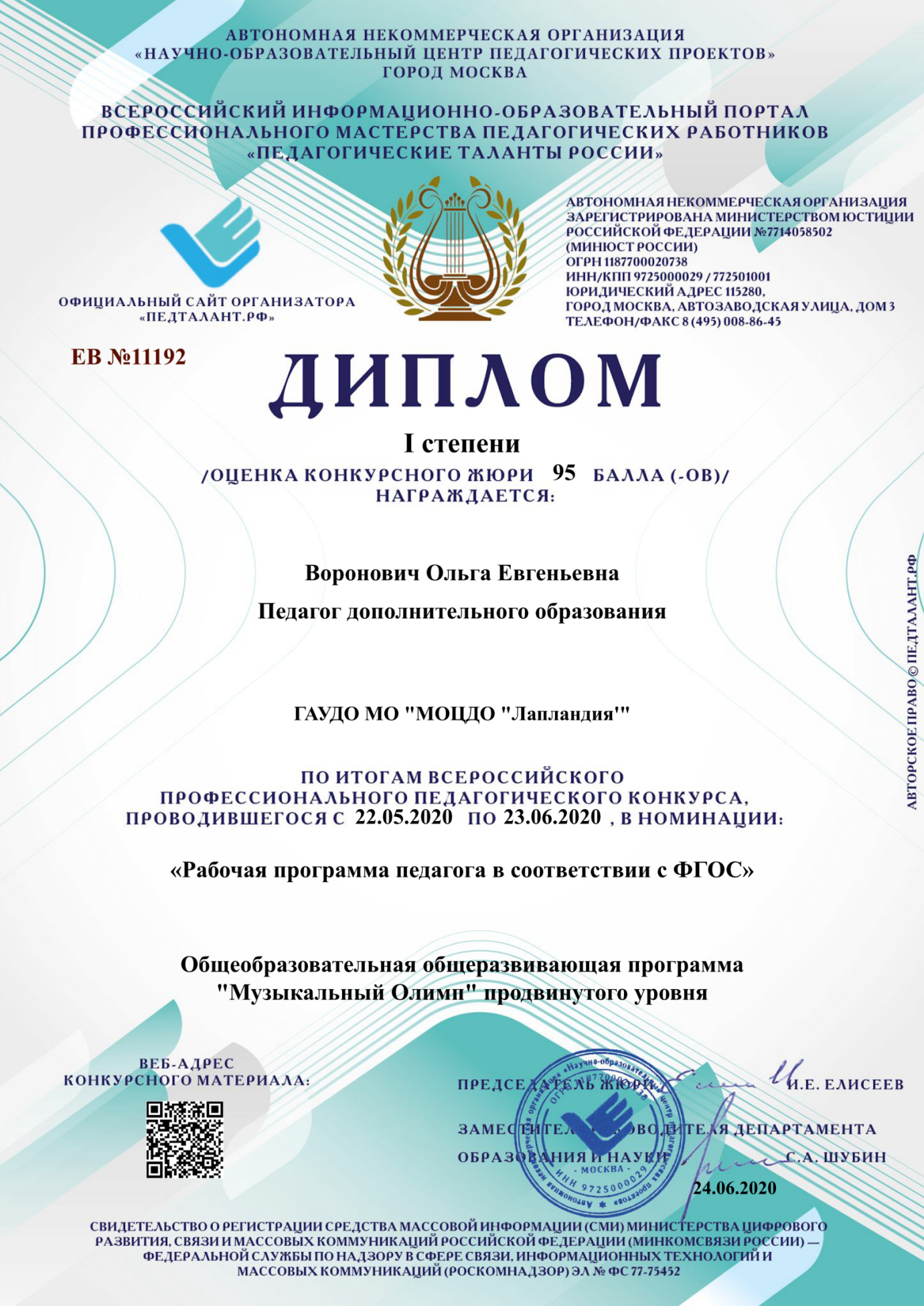 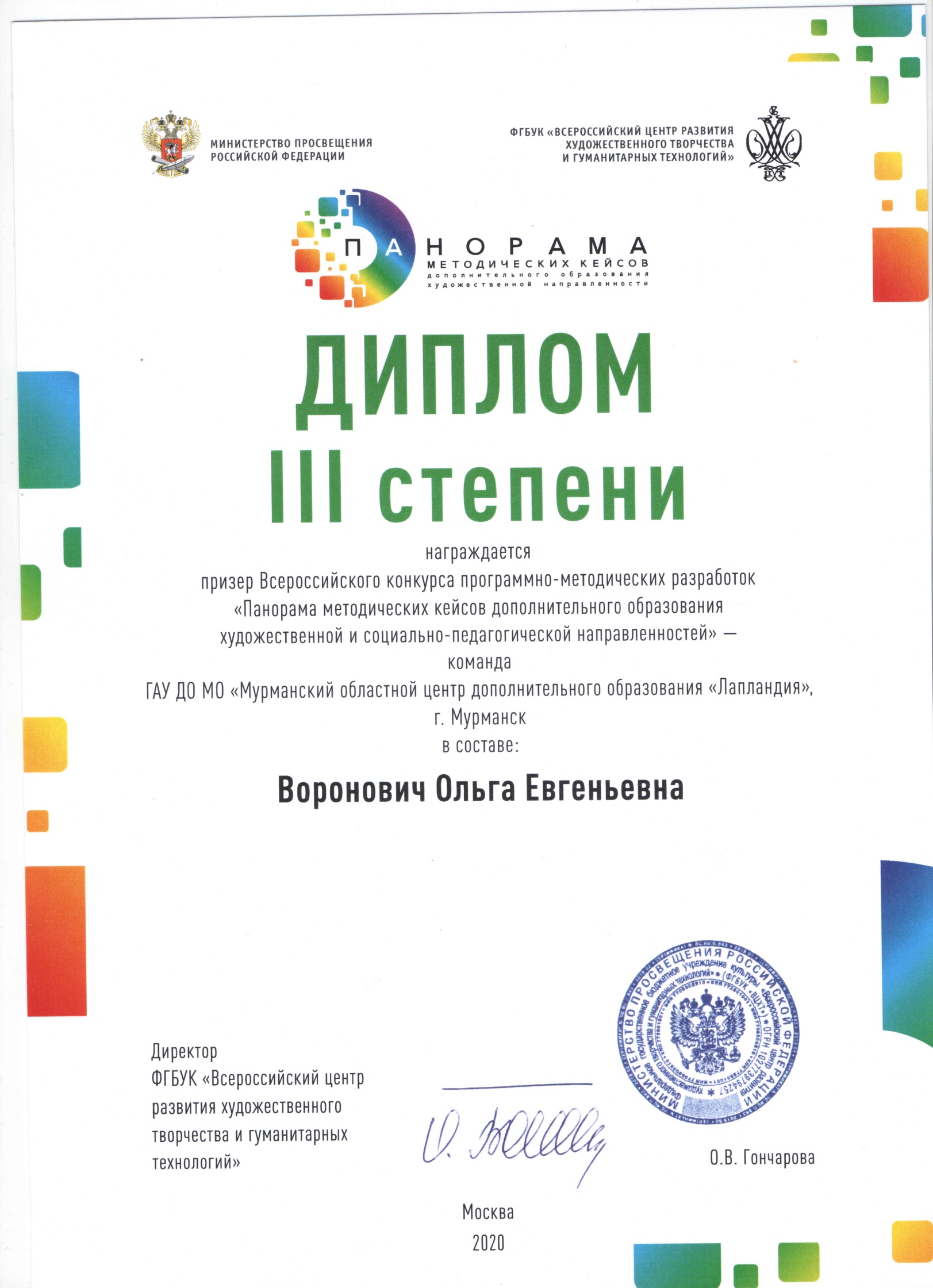 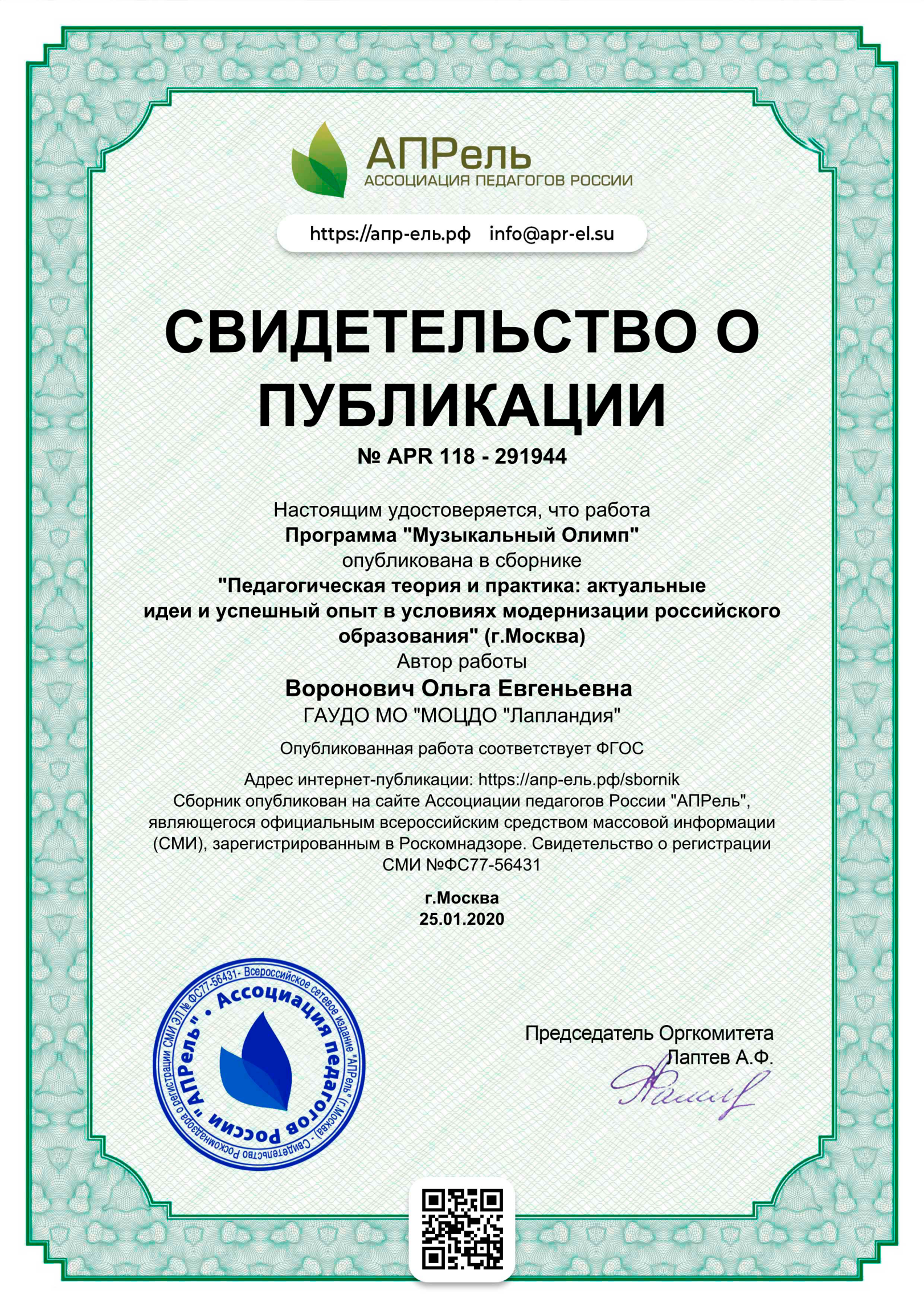 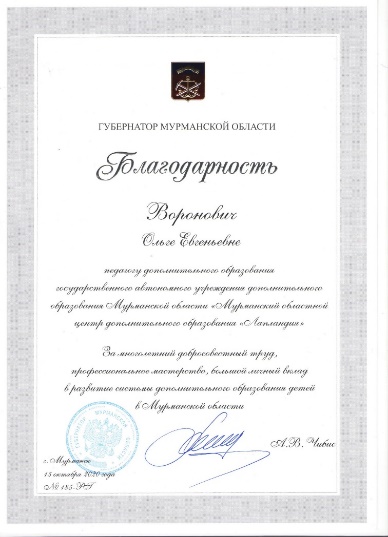 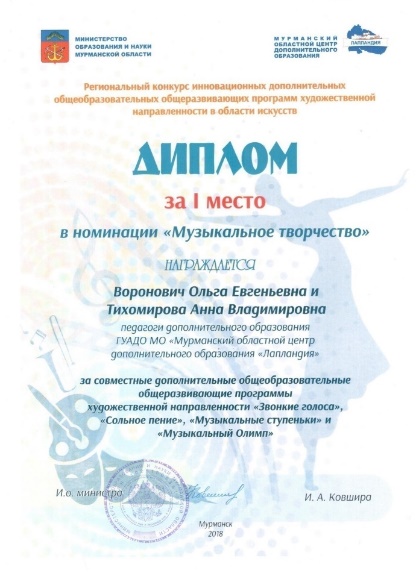 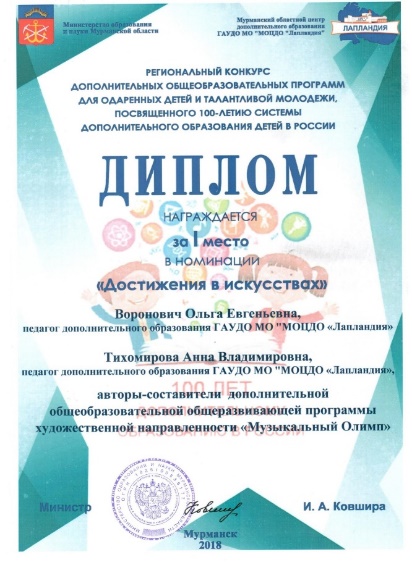 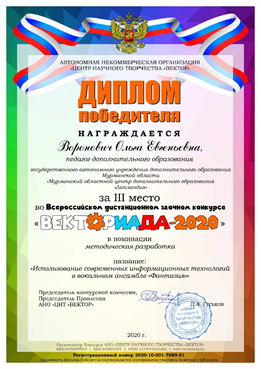 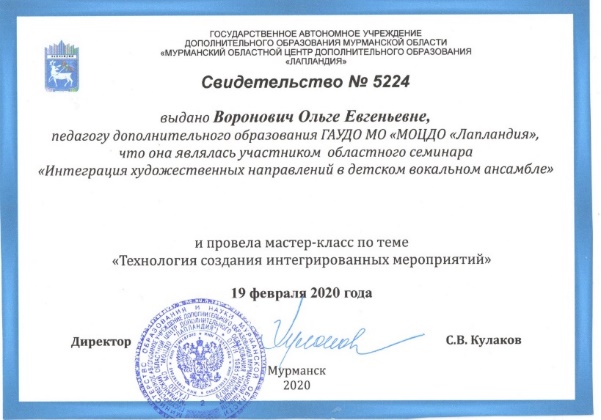 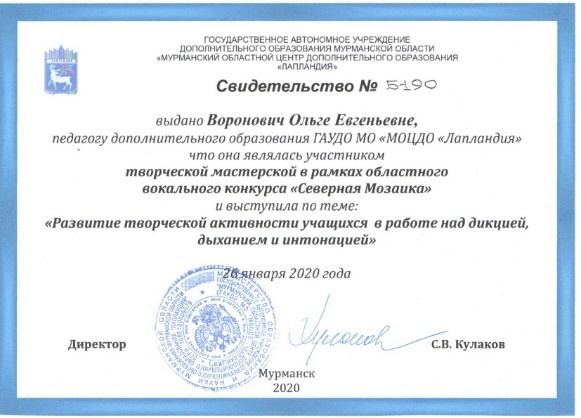 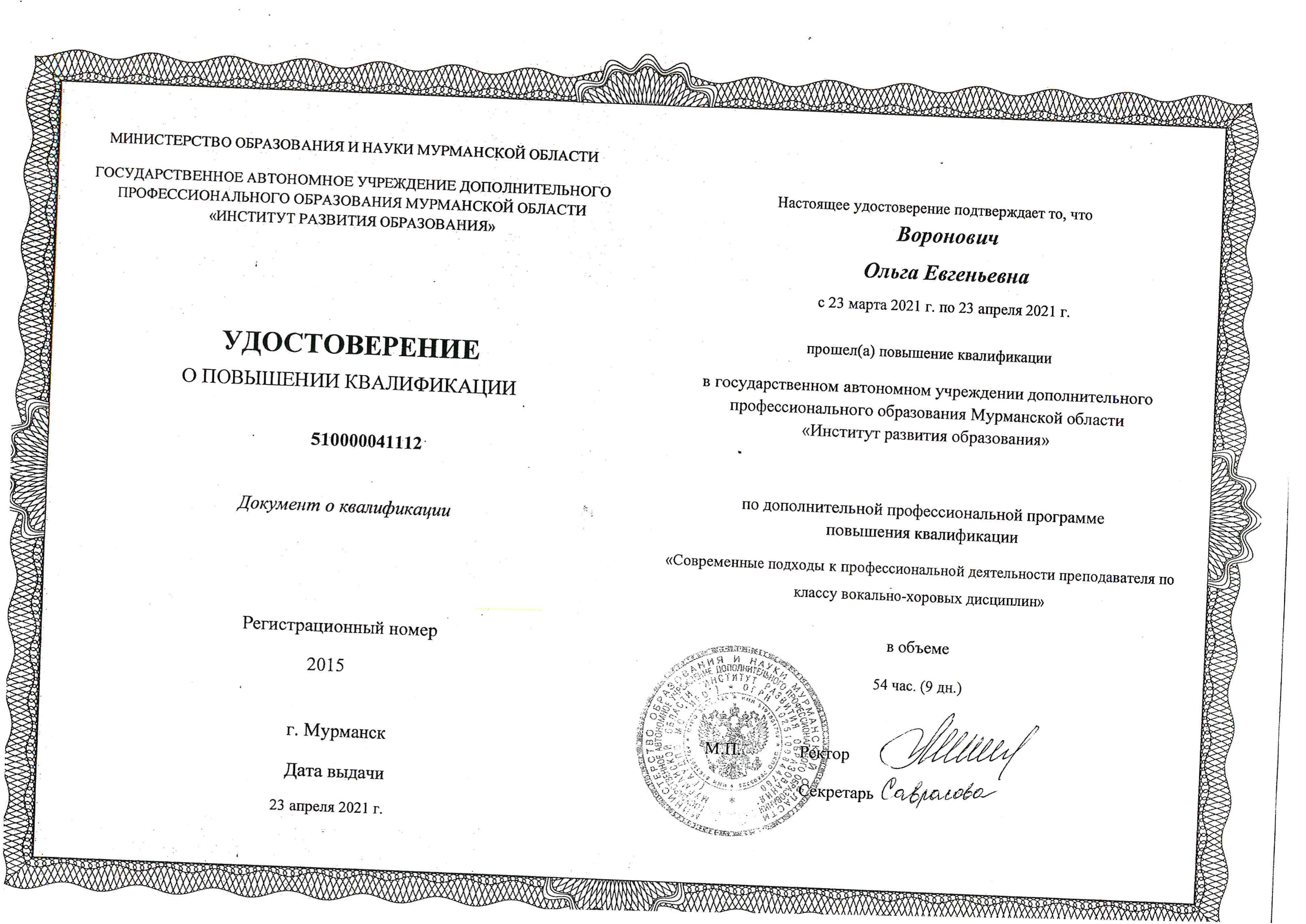 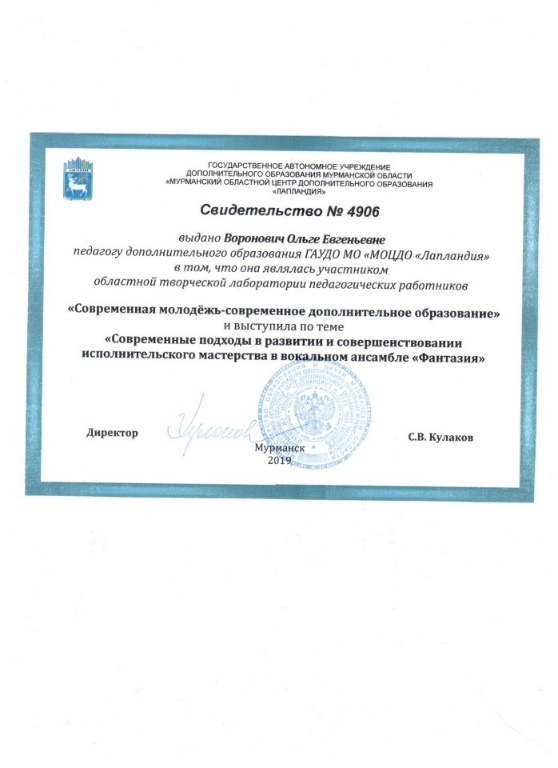 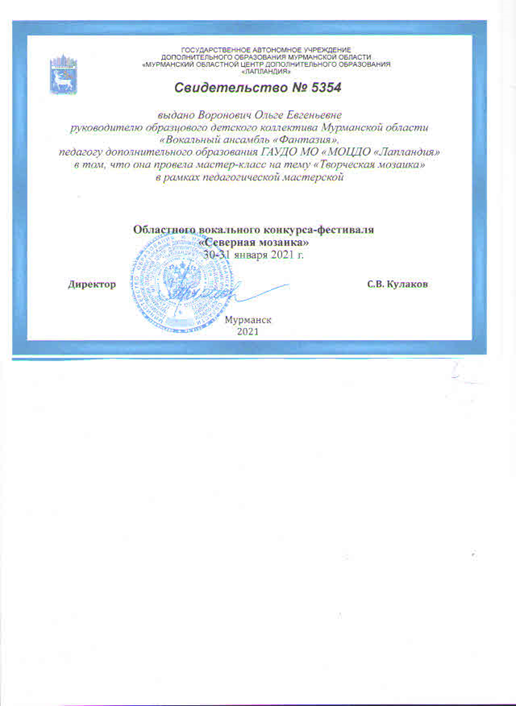 